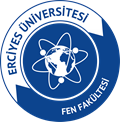 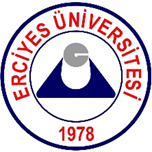 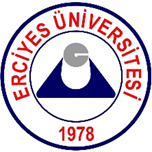 2022-2023 EĞİTİM ÖĞRETİM YILI GÜZ YARIYILIÖĞRETİM ELEMANLARININ DERS YÜKÜ VE EK DERS SAATLERİNE İLİŞKİN ÇİZELGEYukarıda vermiş olduğum bilgilerin doğruluğunu beyan eder, herhangi bir yanlışlıkta sorumluluğun tarafıma ait olduğunu kabul ederim.Tarih:                                                                                                                    Tarih:İmza:                                                                                                                     İmza:                                                                                                                                  Dersi Veren Öğretim Elemanı:                                                                              Bölüm Başkanı:                                                                                                     Sicil NoGöreviUnvanı, Adı ve SoyadıZorunlu Ders YüküBölümüHAFTALIK DERS PROGRAMIHAFTALIK DERS PROGRAMIHAFTALIK DERS PROGRAMIHAFTALIK DERS PROGRAMIHAFTALIK DERS PROGRAMIHAFTALIK DERS PROGRAMIHAFTALIK DERS PROGRAMIDersSaatPazartesiSalıÇarşambaPerşembeCuma18.10-9.0029.10-10.00310.10-11.00411.10-12.00Öğle ArasıÖğle ArasıÖğle ArasıÖğle ArasıÖğle ArasıÖğle ArasıÖğle Arası513.00-13.50614.00-14.50715.00-15.50816.00-16.50II. ÖRGÜN EĞİTİMII. ÖRGÜN EĞİTİMII. ÖRGÜN EĞİTİMII. ÖRGÜN EĞİTİMII. ÖRGÜN EĞİTİMII. ÖRGÜN EĞİTİMII. ÖRGÜN EĞİTİM117.00-17.50218.00-18.50319.00-19.50420.00-20.50521.00-21.50NORMAL ÖRGÜN EĞİTİMDE VERİLEN DERSLERNORMAL ÖRGÜN EĞİTİMDE VERİLEN DERSLERNORMAL ÖRGÜN EĞİTİMDE VERİLEN DERSLERNORMAL ÖRGÜN EĞİTİMDE VERİLEN DERSLERNORMAL ÖRGÜN EĞİTİMDE VERİLEN DERSLERNORMAL ÖRGÜN EĞİTİMDE VERİLEN DERSLERNORMAL ÖRGÜN EĞİTİMDE VERİLEN DERSLERNORMAL ÖRGÜN EĞİTİMDE VERİLEN DERSLERNORMAL ÖRGÜN EĞİTİMDE VERİLEN DERSLERNORMAL ÖRGÜN EĞİTİMDE VERİLEN DERSLERDersin KoduDersin AdıBirimiTe.Pr.Pzt.Sal.Çar.Per.Cum.ToplamToplamToplamII. ÖRGÜN EĞİTİMDE VERİLEN DERSLERII. ÖRGÜN EĞİTİMDE VERİLEN DERSLERII. ÖRGÜN EĞİTİMDE VERİLEN DERSLERII. ÖRGÜN EĞİTİMDE VERİLEN DERSLERII. ÖRGÜN EĞİTİMDE VERİLEN DERSLERII. ÖRGÜN EĞİTİMDE VERİLEN DERSLERII. ÖRGÜN EĞİTİMDE VERİLEN DERSLERII. ÖRGÜN EĞİTİMDE VERİLEN DERSLERII. ÖRGÜN EĞİTİMDE VERİLEN DERSLERII. ÖRGÜN EĞİTİMDE VERİLEN DERSLERDersin KoduDersin AdıBirimiTe.Pr.Pzt.Sal.Çar.Per.Cum.ToplamToplamToplam